PLAN I. Bref historique,II. Notions intuitivesIII. Objectifs et avantages des SGBDIV. L’architecture ANSI/SPARCV. Notion de modélisation des donnéesVI. Survol des différents modèles de donnéesI. Bref historique,Années 60 Premiers développements des BD• fichiers reliés par des pointeurs• systèmes IDS 1 et IMS 1 précurseurs des SGBDModernesAnnées 70 Première génération de SGBD• apparition des premiers SGBD• séparation de la description des données de la manipulation de celles-ci par les applications• modéles hiérarchique et réseau CODASYL• langages d'accès navigationnels• SGBD IDMS, IDS 2 et IMS 2Années 80 Deuxième génération• modèle relationnel• les SGBDR représentent l'essentiel du marché BD(aujourd'hui)• architecture répartie client-serveurAnnées 90 Troisième génération• modèles de données plus riches• systèmes à objets OBJECTSTORE, O2I Notions intuitives• Base de donnéesEnsemble structuré de données apparentées qui modélisent un univers réelUne BD est faite pour enregistrer des faits, des opérations auSein d'un organisme (administration, banque, université, hôpital, Les BD ont une place essentielle dans l'informatique• Système de Gestion de Base de Données (SGBD)DATA BASE MANAGEMENT SYSTEM (DBMS)Système qui permet de gérer une BD partagée par plusieurs utilisateurs simultanément• Des fichiers aux Base de DonnéesSéparation des données et des programmesFICHIER                                        BASE DE DONNEESLes données des fichiers sont décrites dans les programmes                                                          Les données de la BD sont                                                     décrites hors des programmes                                                        dans la base elle-mêmeLa multiplication des fichiers entraînait la redondance des données, ce qui rendait difficile les mises à jour.D'où l'idée d'intégration et de partage des donnéesQue doit permettre un SGBD ?􀂉 Décrire les donnéesIndépendamment des applications (de manière intrinsèque) ⇒ langage de définition des donnéesDATA DEFINITION LANGUAGE (DDL)􀂉 Manipuler les donnéesInterroger et mettre à jour les données sans préciser d'algorithme d'accès dire QUOI sans dire COMMENTLangage de requêtes déclaratifEx.: quels sont les noms des produits de prix < 100F ?⇒ Langage de manipulation des donnéesDATA MANIPULATION LANGUAGE (DML)􀂉 Contrôler les donnéesIntégrité vérification de contraintes d'intégritéEx.: le salaire doit être compris entre 400DA et 20000DAConfidentialité contrôle des droits d'accès, autorisation⇒ Langage de contrôle des données DATA CONTROL LANGUAGE (DCL)􀂉 PartageUne BD est partagée entre plusieurs utilisateurs en même temps⇒ contrôle des accès concurrents notion de transactionL'exécution d'une transaction doit préserver la cohérence de la BD􀂉 SécuritéReprise après panne, journalisation􀂉 Performances d'accèsIndex (hashage, arbres balancés ...)􀂉 Indépendance physiquePouvoir modifier les structures de stockage ou les index sans que cela ait de répercussion au niveau des applicationsLes disques, les méthodes d’accès, les modes de placement, le codage des données ne sont pas apparents􀂉 Indépendance logiquePermettre aux différentes applications d’avoir des vues différentes des mêmes donnéesPermettre au DBA de modifier le schéma logique sans que cela ait de répercussion au niveau desApplicationsIV L’architecture ANSI/SPARC• proposition en 75 de l’ ANSI/SPARC (Standard Planning And Requirement Comitte)• 3 niveaux de représentation des données Vue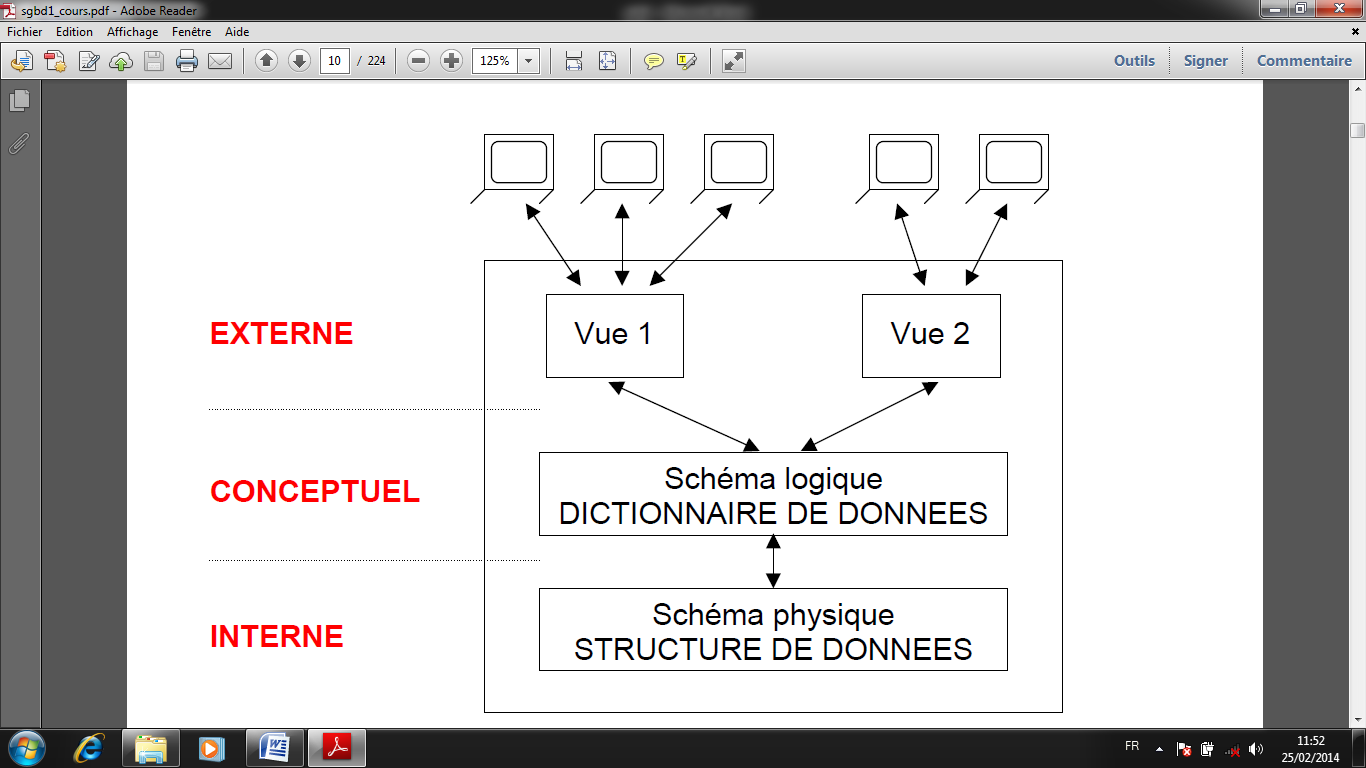 􀂉 Le niveau externeLe concept de vue permet d'obtenir l'indépendance logiqueLa modification du schéma logique n’entraîne pas la modification des applications (une modification des vues est cependant nécessaire)Chaque vue correspond à la perception d’une partie des données, mais aussi des données qui peuvent être synthétisées à partir des informations représentées dans la BD (par ex. statistiques)􀂉 Le niveau conceptuelIl contient la description des données et des contraintes d’intégrité (Dictionnaire de Données)Le schéma logique découle d’une activité de modélisation􀂉 Le niveau interneIl correspond aux structures de stockage et aux  moyens d’accès (index)Pour résumer :Les fonctions des SGBD• DEFINITION DES DONNEES⇒ Langage de définition des données (DDL) (conforme à un modèle de données)• MANIPULATION DES DONNEESInterrogationMise à jourinsertion, suppression, modification⇒ Langage de manipulation des données (DML) (langage de requête déclaratif)• CONTRÔLE DES DONNEESContraintes d'intégritéContrôle des droits d'accèsGestion de transactions⇒ Langage de contrôle des données (DCL)IIV Notion de modélisation des données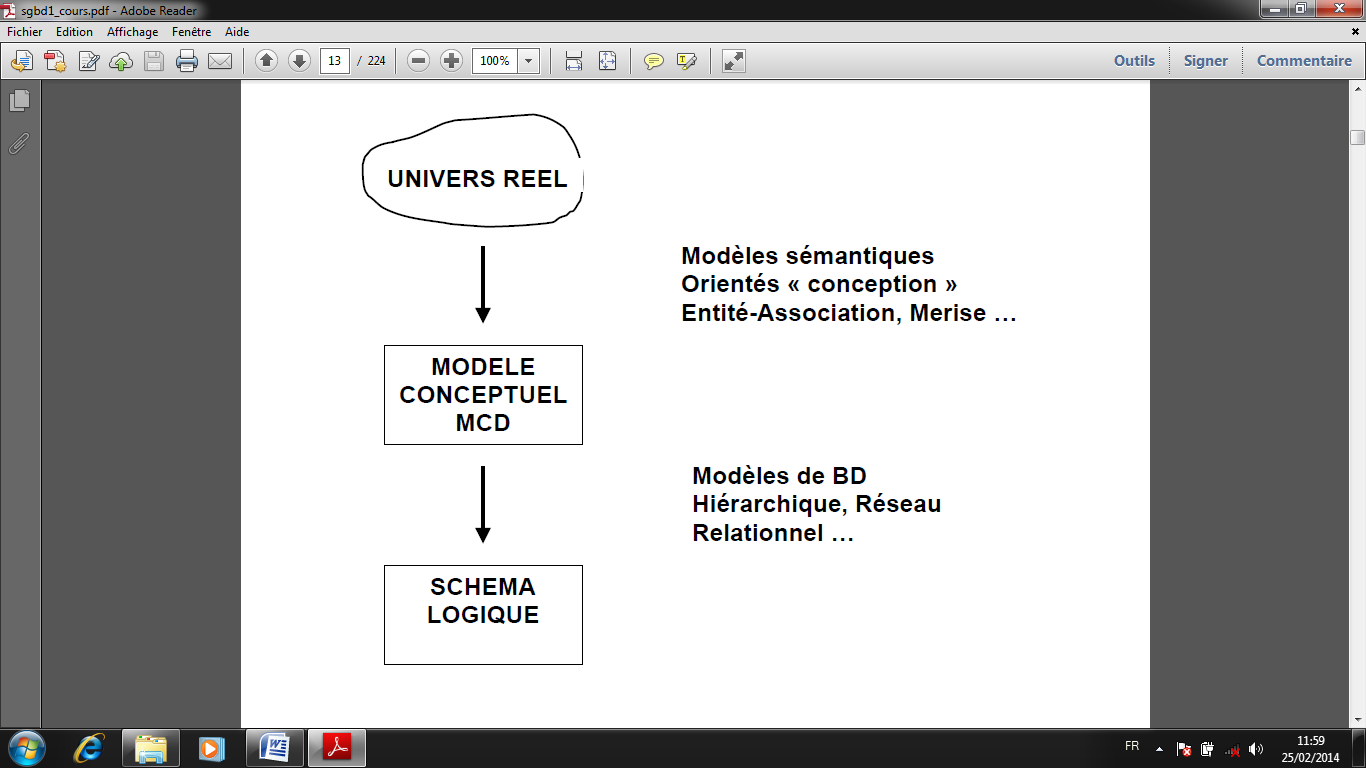 • Les modèles de BD sont souvent trop limités pour pouvoir représenter directement le monde réel• Méthodologies de conception présentées en ACSI, SGBD2VI Les différents modèles de donnéesL'organisation des données au sein d'une BD a une importance essentielle pour faciliter l'accès et la mise à jour des données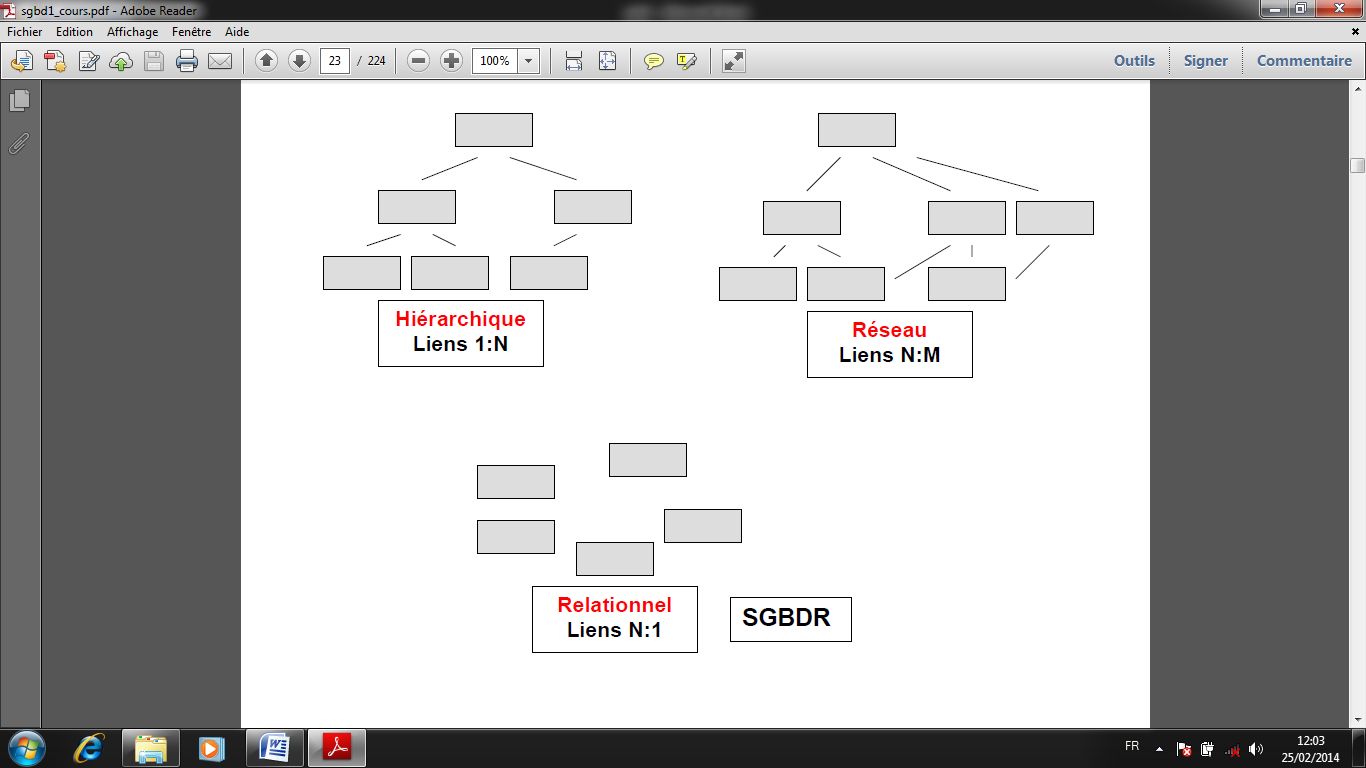 Les modèles hiérarchiques et réseau sont issus dumodèle GRAPHE• données organisées sous forme de graphe• langages d'accès navigationnels (adressage par liens de chaînage)• on les appelle "modèles d'accès"• Le modèle relationnel est fondé sur la notion mathématique de RELATION• introduit par Codd (recherche IBM)• données organisées en tables (adressage relatif)• stratégie d'accès déterminée par le SGBD                      LE MODÈLE RÉSEAU• Schéma logique représenté par un GRAPHEnoeud : article (représente une entité)arc : lien hiérarchique 1:N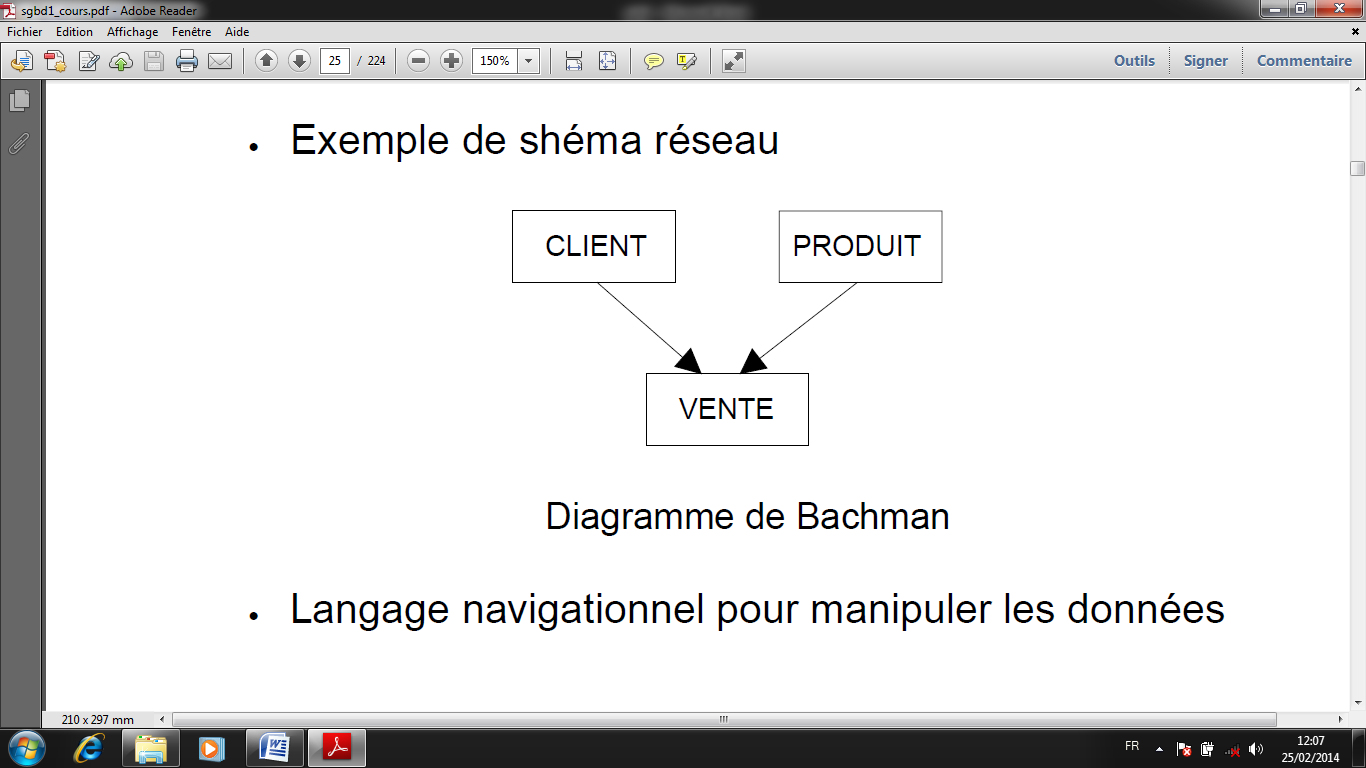 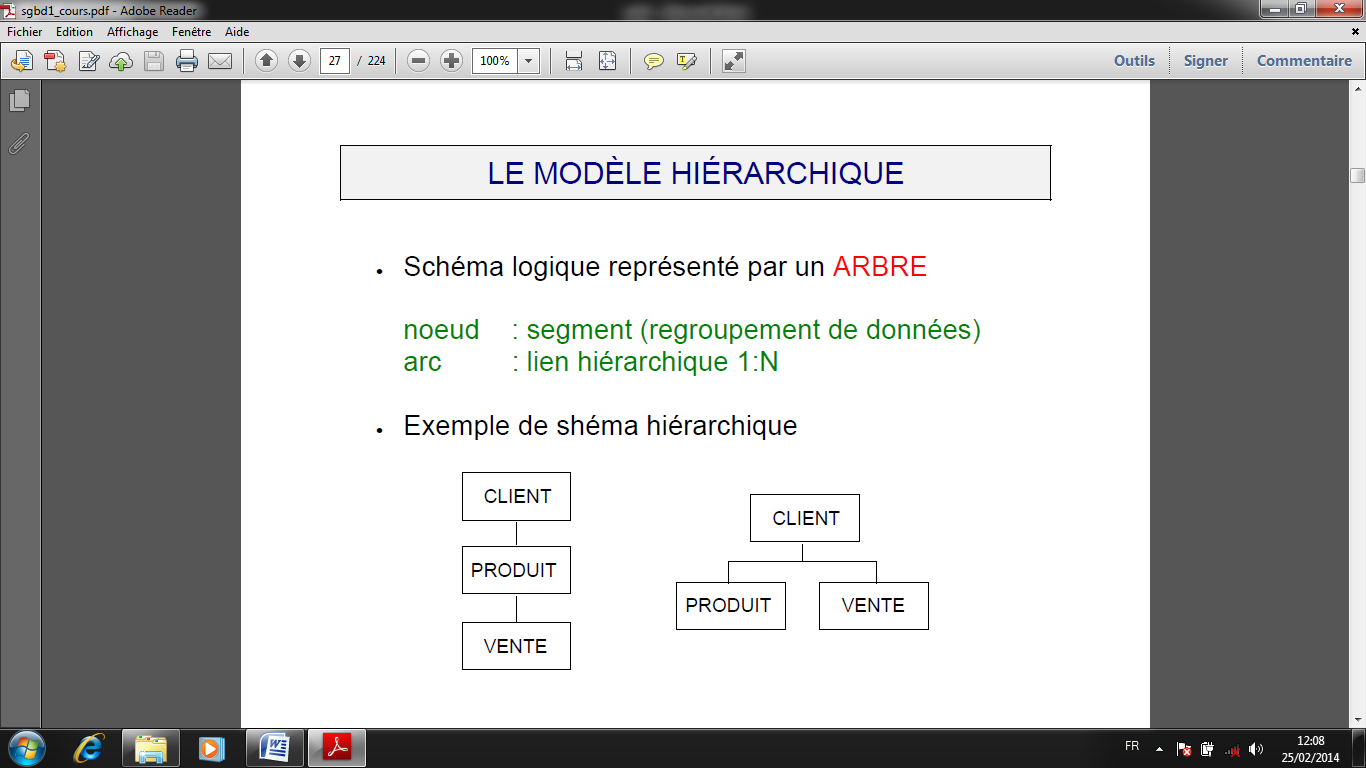 	LE MODÈLE RELATIONNEL• En 1970, CODD présente le modèle relationnel• Schéma logique représenté par des RELATIONS                    LE SCHÉMA RELATIONNELLe schéma relationnel est l'ensemble des RELATIONSqui modélisent le monde réel• Les relations représentent les entités du monde réel(comme des personnes, des objets, etc.) ou les associations entre ces entités• Passage d'un schéma conceptuel E-A à un schéma relationnel- une entité est représentée par la relation :nom_de_l'entité (liste des attributs de l'entité)- une association M:N est représentée par la relation :nom_de_l'association (liste des identifiants des entités participantes, liste des attributs de l'association)      LES AVANTAGES DU MODÈLE RELATIONNEL• SIMPLICITE DE PRÉSENTATION- représentation sous forme de tables• OPÉRATIONS RELATIONNELLES- algèbre relationnelle- langages assertionnels• INDEPENDANCE PHYSIQUE- optimisation des accès- stratégie d'accès déterminée par le système• INDEPENDANCE LOGIQUE- concept de VUES• MAINTIEN DE L’INTEGRITÉ- contraintes d'intégrité définies au niveau duschéma